COMUNICADO: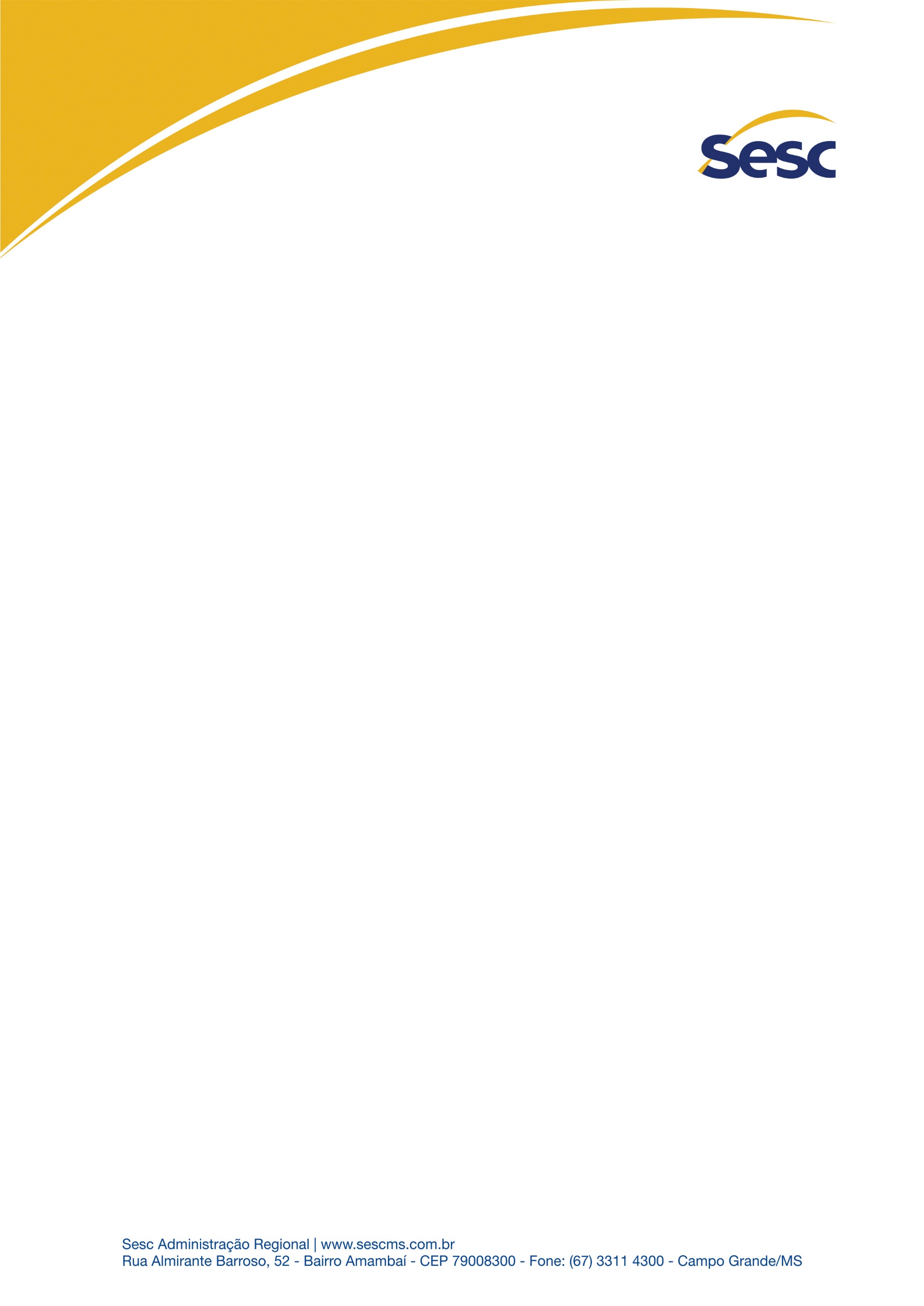 DESCRITIVO DE PROCESSO SELETIVO Nº 009/2020Local: Campo Grande - MSCargo: AUXILIAR DE SAÚDE BUCAL (ASB)Frente a atual situação da pandemia em razão do novo Coronavírus (COVID-19), o Sesc Administração Regional no Estado do Mato Grosso do Sul comunica o cancelamento do Processo Seletivo Nº 009/2020 para o cargo de Auxiliar de Saúde Bucal (ASB).Campo Grande/MS, 18 de maio de 2020.Gerência de Gestão de PessoasSESC AR/MS